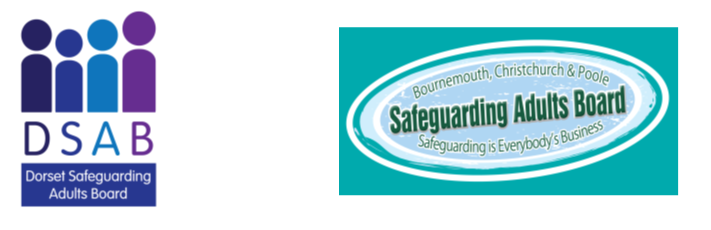 MULTI AGENCY RISK MANAGEMENT MEETING - TEMPLATE Person at Risk of Abuse detailsPerson at Risk of Abuse detailsPerson at Risk of Abuse detailsPerson at Risk of Abuse detailsPerson at Risk of Abuse detailsPerson at Risk of Abuse detailsPerson at Risk of Abuse detailsPerson at Risk of Abuse detailsPerson at Risk of Abuse detailsPerson at Risk of Abuse detailsPerson at Risk of Abuse detailsPerson at Risk of Abuse detailsPerson at Risk of Abuse detailsPerson at Risk of Abuse detailsPerson at Risk of Abuse detailsName:Name:Name:Address:Address:Address:Date of Birth:Date of Birth:Date of Birth:Age:Gender:   Female    Male  Gender:   Female    Male  Gender:   Female    Male  Gender:   Female    Male  Gender:   Female    Male  Person/Identifier:Person/Identifier:Person/Identifier:Person/Identifier:Date of Referral:Date of Referral:Date of Referral:GP details:GP details:GP details:GP details:NHS no. Name of lead agency:NHS no. Name of lead agency:NHS no. Name of lead agency:NHS no. Name of lead agency:NHS no. Name of lead agency:Name of Chair:Name of Chair:Name of Chair:Name of Chair:Name of Chair:Date of Meeting:Date of Meeting:Date of Meeting:Attendees:Attendees:Attendees:Attendees:Attendees:1.1.Statement of Confidentiality & Equal Opportunities/Completion of Signing in Sheet.Statement of Confidentiality & Equal Opportunities/Completion of Signing in Sheet.Statement of Confidentiality & Equal Opportunities/Completion of Signing in Sheet.Statement of Confidentiality & Equal Opportunities/Completion of Signing in Sheet.Statement of Confidentiality & Equal Opportunities/Completion of Signing in Sheet.Statement of Confidentiality & Equal Opportunities/Completion of Signing in Sheet.Statement of Confidentiality & Equal Opportunities/Completion of Signing in Sheet.Statement of Confidentiality & Equal Opportunities/Completion of Signing in Sheet.Statement of Confidentiality & Equal Opportunities/Completion of Signing in Sheet.Statement of Confidentiality & Equal Opportunities/Completion of Signing in Sheet.Statement of Confidentiality & Equal Opportunities/Completion of Signing in Sheet.Statement of Confidentiality & Equal Opportunities/Completion of Signing in Sheet.Statement of Confidentiality & Equal Opportunities/Completion of Signing in Sheet.These were circulated and read. Signing in Sheet confirms agreement.These were circulated and read. Signing in Sheet confirms agreement.These were circulated and read. Signing in Sheet confirms agreement.These were circulated and read. Signing in Sheet confirms agreement.These were circulated and read. Signing in Sheet confirms agreement.These were circulated and read. Signing in Sheet confirms agreement.These were circulated and read. Signing in Sheet confirms agreement.These were circulated and read. Signing in Sheet confirms agreement.These were circulated and read. Signing in Sheet confirms agreement.These were circulated and read. Signing in Sheet confirms agreement.These were circulated and read. Signing in Sheet confirms agreement.These were circulated and read. Signing in Sheet confirms agreement.These were circulated and read. Signing in Sheet confirms agreement.Purpose of the meeting Concerns to be addressedPurpose of the meeting Concerns to be addressedPurpose of the meeting Concerns to be addressedPurpose of the meeting Concerns to be addressedPurpose of the meeting Concerns to be addressedPurpose of the meeting Concerns to be addressedPurpose of the meeting Concerns to be addressedPurpose of the meeting Concerns to be addressedPurpose of the meeting Concerns to be addressedPurpose of the meeting Concerns to be addressedPurpose of the meeting Concerns to be addressedPurpose of the meeting Concerns to be addressedPurpose of the meeting Concerns to be addressed2.2.Introductions:Introductions:Introductions:Introductions:Introductions:Introductions:Introductions:Introductions:Introductions:Introductions:Introductions:Introductions:Introductions:Introductions were made by all those who attendedIntroductions were made by all those who attendedIntroductions were made by all those who attendedIntroductions were made by all those who attendedIntroductions were made by all those who attendedIntroductions were made by all those who attendedIntroductions were made by all those who attendedIntroductions were made by all those who attendedIntroductions were made by all those who attendedIntroductions were made by all those who attendedIntroductions were made by all those who attendedIntroductions were made by all those who attendedIntroductions were made by all those who attended3.3.Establish Consent & Wishes/Desired Outcomes of Person at RiskEstablish Consent & Wishes/Desired Outcomes of Person at RiskEstablish Consent & Wishes/Desired Outcomes of Person at RiskEstablish Consent & Wishes/Desired Outcomes of Person at RiskEstablish Consent & Wishes/Desired Outcomes of Person at RiskEstablish Consent & Wishes/Desired Outcomes of Person at RiskEstablish Consent & Wishes/Desired Outcomes of Person at RiskEstablish Consent & Wishes/Desired Outcomes of Person at RiskEstablish Consent & Wishes/Desired Outcomes of Person at RiskEstablish Consent & Wishes/Desired Outcomes of Person at RiskEstablish Consent & Wishes/Desired Outcomes of Person at RiskEstablish Consent & Wishes/Desired Outcomes of Person at RiskEstablish Consent & Wishes/Desired Outcomes of Person at Risk4.4.Consideration of mental capacity and potential need for advocacy (where there is reason to raise this)Consideration of mental capacity and potential need for advocacy (where there is reason to raise this)Consideration of mental capacity and potential need for advocacy (where there is reason to raise this)Consideration of mental capacity and potential need for advocacy (where there is reason to raise this)Consideration of mental capacity and potential need for advocacy (where there is reason to raise this)Consideration of mental capacity and potential need for advocacy (where there is reason to raise this)Consideration of mental capacity and potential need for advocacy (where there is reason to raise this)Consideration of mental capacity and potential need for advocacy (where there is reason to raise this)Consideration of mental capacity and potential need for advocacy (where there is reason to raise this)Consideration of mental capacity and potential need for advocacy (where there is reason to raise this)Consideration of mental capacity and potential need for advocacy (where there is reason to raise this)Consideration of mental capacity and potential need for advocacy (where there is reason to raise this)Consideration of mental capacity and potential need for advocacy (where there is reason to raise this)5.5.Background/ context of meetingBackground/ context of meetingBackground/ context of meetingBackground/ context of meetingBackground/ context of meetingBackground/ context of meetingBackground/ context of meetingBackground/ context of meetingBackground/ context of meetingBackground/ context of meetingBackground/ context of meetingBackground/ context of meetingBackground/ context of meeting6.6.Relevant information sharingRelevant information sharingRelevant information sharingRelevant information sharingRelevant information sharingRelevant information sharingRelevant information sharingRelevant information sharingRelevant information sharingRelevant information sharingRelevant information sharingRelevant information sharingRelevant information sharing7.7.Identify Risks to be addressed (also refer to risk assessment and management templates at 11. below)Identify Risks to be addressed (also refer to risk assessment and management templates at 11. below)Identify Risks to be addressed (also refer to risk assessment and management templates at 11. below)Identify Risks to be addressed (also refer to risk assessment and management templates at 11. below)Identify Risks to be addressed (also refer to risk assessment and management templates at 11. below)Identify Risks to be addressed (also refer to risk assessment and management templates at 11. below)Identify Risks to be addressed (also refer to risk assessment and management templates at 11. below)Identify Risks to be addressed (also refer to risk assessment and management templates at 11. below)Identify Risks to be addressed (also refer to risk assessment and management templates at 11. below)Identify Risks to be addressed (also refer to risk assessment and management templates at 11. below)Identify Risks to be addressed (also refer to risk assessment and management templates at 11. below)Identify Risks to be addressed (also refer to risk assessment and management templates at 11. below)Identify Risks to be addressed (also refer to risk assessment and management templates at 11. below)a.a.b.b.c.c.8.8.Complete Multi Agency Risk Management plan. A/S Risk Management Plan. Complete Multi Agency Risk Management plan. A/S Risk Management Plan. Complete Multi Agency Risk Management plan. A/S Risk Management Plan. Complete Multi Agency Risk Management plan. A/S Risk Management Plan. Complete Multi Agency Risk Management plan. A/S Risk Management Plan. Complete Multi Agency Risk Management plan. A/S Risk Management Plan. Complete Multi Agency Risk Management plan. A/S Risk Management Plan. Complete Multi Agency Risk Management plan. A/S Risk Management Plan. Complete Multi Agency Risk Management plan. A/S Risk Management Plan. Complete Multi Agency Risk Management plan. A/S Risk Management Plan. Complete Multi Agency Risk Management plan. A/S Risk Management Plan. Complete Multi Agency Risk Management plan. A/S Risk Management Plan. Complete Multi Agency Risk Management plan. A/S Risk Management Plan. 9.9.Contingency planningContingency planningContingency planningContingency planningContingency planningContingency planningContingency planningContingency planningContingency planningContingency planningContingency planningContingency planningContingency planning10.10.Review arrangements – date of next meeting/ closure/ onward referral/ other actions to be specifiedReview arrangements – date of next meeting/ closure/ onward referral/ other actions to be specifiedReview arrangements – date of next meeting/ closure/ onward referral/ other actions to be specifiedReview arrangements – date of next meeting/ closure/ onward referral/ other actions to be specifiedReview arrangements – date of next meeting/ closure/ onward referral/ other actions to be specifiedReview arrangements – date of next meeting/ closure/ onward referral/ other actions to be specifiedReview arrangements – date of next meeting/ closure/ onward referral/ other actions to be specifiedReview arrangements – date of next meeting/ closure/ onward referral/ other actions to be specifiedReview arrangements – date of next meeting/ closure/ onward referral/ other actions to be specifiedReview arrangements – date of next meeting/ closure/ onward referral/ other actions to be specifiedReview arrangements – date of next meeting/ closure/ onward referral/ other actions to be specifiedReview arrangements – date of next meeting/ closure/ onward referral/ other actions to be specifiedReview arrangements – date of next meeting/ closure/ onward referral/ other actions to be specified11.11.Risk assessment and management templates Risk assessment and management templates Risk assessment and management templates Risk assessment and management templates Risk assessment and management templates Risk assessment and management templates Risk assessment and management templates Risk assessment and management templates Risk assessment and management templates Risk assessment and management templates Risk assessment and management templates Risk assessment and management templates Risk assessment and management templates Identified riskIdentified riskIdentified riskIdentified riskIdentified riskAdult’s own viewAdult’s own viewAdult’s own viewAdult’s own viewFactors increasing risk(to include understanding of when risk might occur)Factors increasing risk(to include understanding of when risk might occur)Factors increasing risk(to include understanding of when risk might occur)Factors decreasing risk(protective factors/adult’s network/resources to manage risk) Factors decreasing risk(protective factors/adult’s network/resources to manage risk) 1.2.3.4.5.6.7.8.          Proposed action to minimise risk          Proposed action to minimise riskBy whom + timescale1.2.3.4.